K2 – DUMilí studenti, mám pro vás jeden relaxačně-kreativní úkol. Týká se výroby miniatur a iniciál. Zkuste si podle návodu jednu vytvořit a pak mi ji pošlete. Fakt nejde o to, jestli umíte kreslit, spíš to berte jako legraci a soutěž v tom, kdo to pojme vtipně nebo originálně. Těším se na vaše výtvory 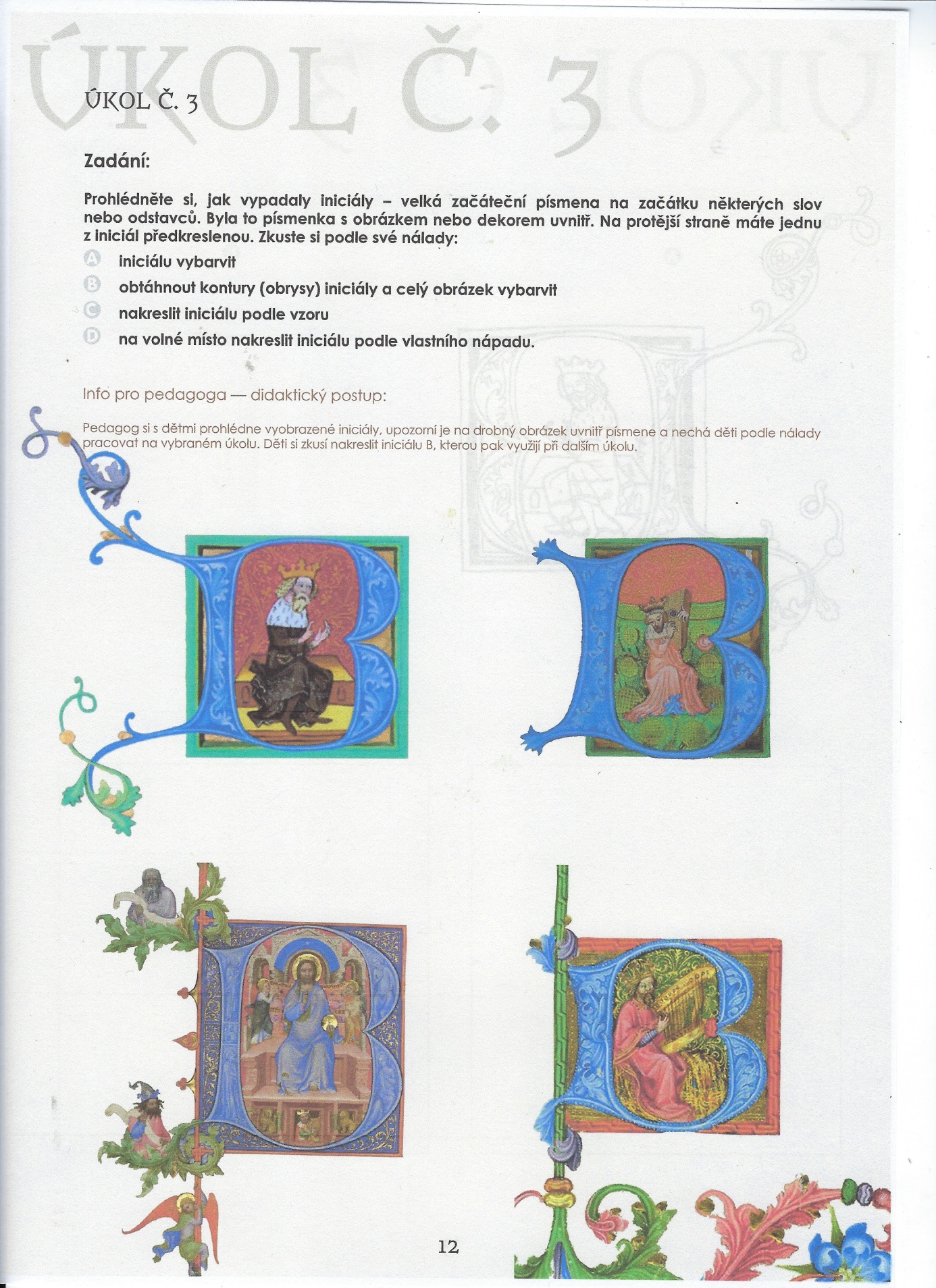 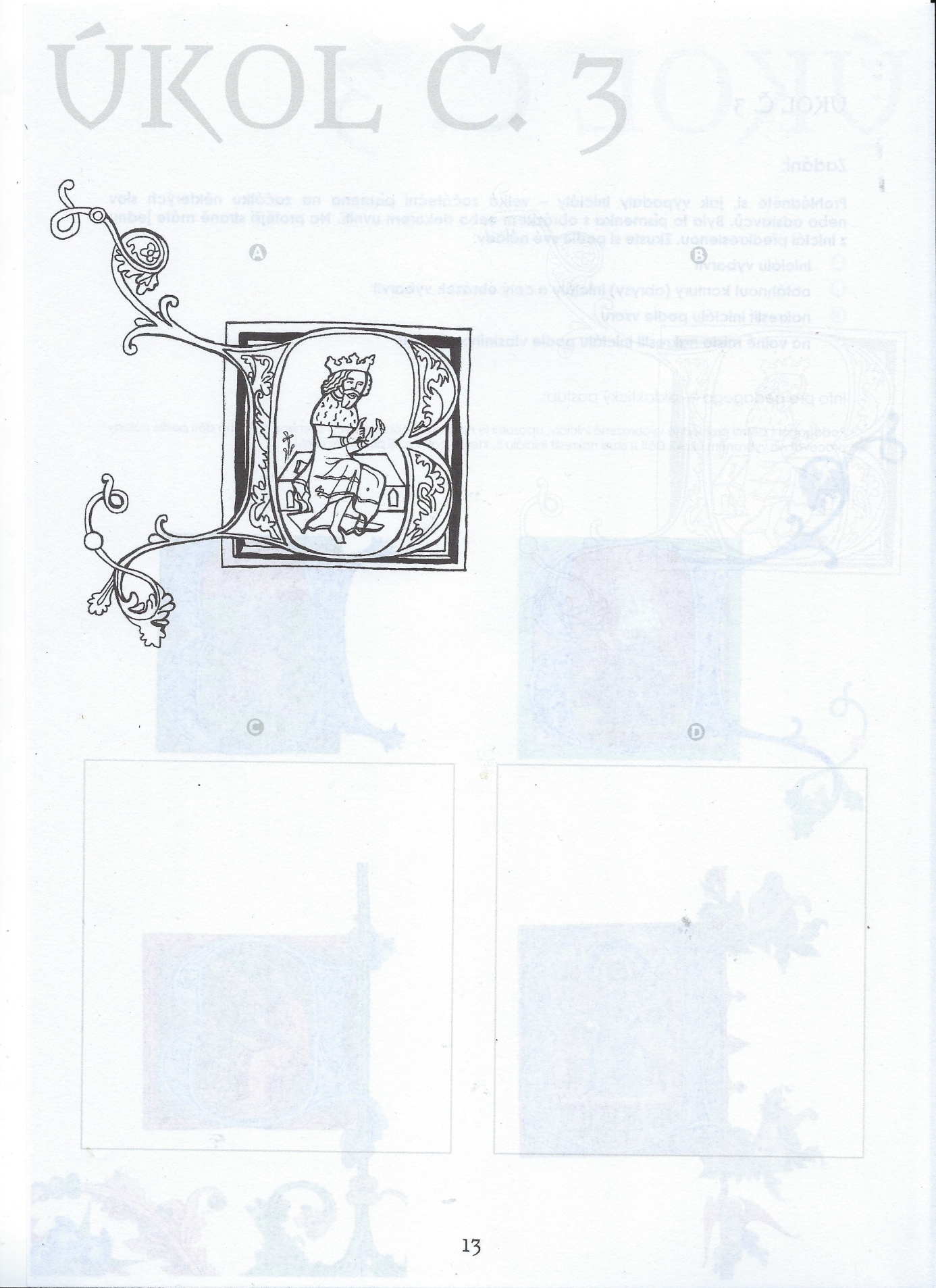 